Организация Союз «Молодые профессионалы (Ворлдскиллс Россия)» (далее WSR) в соответствии с уставом организации и правилами проведения конкурсов установила нижеизложенные необходимые требования владения этим профессиональным навыком для участия в соревнованиях по компетенции.Техническое описание включает в себя следующие разделы:1. ВВЕДЕНИЕ	31.1. НАЗВАНИЕ И ОПИСАНИЕ ПРОФЕССИОНАЛЬНОЙ КОМПЕТЕНЦИИ	31.2. ВАЖНОСТЬ И ЗНАЧЕНИЕ НАСТОЯЩЕГО ДОКУМЕНТА	31.3. АССОЦИИРОВАННЫЕ ДОКУМЕНТЫ	32. СПЕЦИФИКАЦИЯ СТАНДАРТА WORLDSKILLS (WSSS)	42.1. ОБЩИЕ СВЕДЕНИЯ О СПЕЦИФИКАЦИИ СТАНДАРТОВ WORLDSKILLS (WSSS)	43. ОЦЕНОЧНАЯ СТРАТЕГИЯ И ТЕХНИЧЕСКИЕ ОСОБЕННОСТИ ОЦЕНКИ	123.1. ОСНОВНЫЕ ТРЕБОВАНИЯ	124. СХЕМА ВЫСТАВЛЕНИЯ ОЦЕНКИ	134.1. ОБЩИЕ УКАЗАНИЯ	134.2. КРИТЕРИИ ОЦЕНКИ	144.3. СУБКРИТЕРИИ	154.4. АСПЕКТЫ	154.5. МНЕНИЕ СУДЕЙ (СУДЕЙСКАЯ ОЦЕНКА)	164.6. ИЗМЕРИМАЯ ОЦЕНКА	174.7. ИСПОЛЬЗОВАНИЕ ИЗМЕРИМЫХ И СУДЕЙСКИХ ОЦЕНОК	174.8. СПЕЦИФИКАЦИЯ ОЦЕНКИ КОМПЕТЕНЦИИ	184.9. РЕГЛАМЕНТ ОЦЕНКИ	195. КОНКУРСНОЕ ЗАДАНИЕ	205.1. ОСНОВНЫЕ ТРЕБОВАНИЯ	205.2. СТРУКТУРА КОНКУРСНОГО ЗАДАНИЯ	215.3. ТРЕБОВАНИЯ К РАЗРАБОТКЕ КОНКУРСНОГО ЗАДАНИЯ	235.4. РАЗРАБОТКА КОНКУРСНОГО ЗАДАНИЯ	245.5 УТВЕРЖДЕНИЕ КОНКУРСНОГО ЗАДАНИЯ	275.6. СВОЙСТВА МАТЕРИАЛА И ИНСТРУКЦИИ ПРОИЗВОДИТЕЛЯ	276. УПРАВЛЕНИЕ КОМПЕТЕНЦИЕЙ И ОБЩЕНИЕ	276.1 ДИСКУССИОННЫЙ ФОРУМ	276.2. ИНФОРМАЦИЯ ДЛЯ УЧАСТНИКОВ ЧЕМПИОНАТА	286.3. АРХИВ КОНКУРСНЫХ ЗАДАНИЙ	286.4. УПРАВЛЕНИЕ КОМПЕТЕНЦИЕЙ	297. ТРЕБОВАНИЯ ОХРАНЫ ТРУДА И ТЕХНИКИ БЕЗОПАСНОСТИ	297.1 ТРЕБОВАНИЯ ОХРАНЫ ТРУДА И ТЕХНИКИ БЕЗОПАСНОСТИ НА ЧЕМПИОНАТЕ	297.2 СПЕЦИФИЧНЫЕ ТРЕБОВАНИЯ ОХРАНЫ ТРУДА, ТЕХНИКИ БЕЗОПАСНОСТИ И ОКРУЖАЮЩЕЙ СРЕДЫ КОМПЕТЕНЦИИ	298. МАТЕРИАЛЫ И ОБОРУДОВАНИЕ	298.1. ИНФРАСТРУКТУРНЫЙ ЛИСТ	298.2. МАТЕРИАЛЫ, ОБОРУДОВАНИЕ И ИНСТРУМЕНТЫ В ИНСТРУМЕНТАЛЬНОМ ЯЩИКЕ (ТУЛБОКС, TOOLBOX)	308.3. МАТЕРИАЛЫ И ОБОРУДОВАНИЕ, ЗАПРЕЩЕННЫЕ НА ПЛОЩАДКЕ	308.4. ПРЕДЛАГАЕМАЯ СХЕМА КОНКУРСНОЙ ПЛОЩАДКИ	309. ОСОБЫЕ ПРАВИЛА ВОЗРАСТНОЙ ГРУППЫ 14-16 ЛЕТ	3210.  ОСОБЫЕ ПРАВИЛА ВОЗРАСТНОЙ ГРУППЫ 50+ ЛЕТ	38Copyright © 2017 СОЮЗ «ВОРЛДСКИЛЛС РОССИЯ» Все права защищеныЛюбое воспроизведение, переработка, копирование, распространение текстовой информации или графических изображений в любом другом документе, в том числе электронном, на сайте или их размещение для последующего воспроизведения или распространения запрещено правообладателем и может быть осуществлено только с его письменного согласия1. ВВЕДЕНИЕ1.1. Название и описание профессиональной компетенции1.1.1	Название профессиональной компетенции: Фармацевтика1.1.2	Описание профессиональной компетенции.Данный документ включает в себя информацию о профессиональной деятельности фармацевтического работника, занимающегося отпуском лекарственных средств и товаров медицинского назначения, а также изготовлением лекарственных препаратов в условиях аптечной организации. Данный документ содержит информацию о стандартах, необходимых для участия в Конкурсе по компетенции «Фармацевтика», а также о принципах выставления оценок, методах и алгоритмах, лежащих в основе данного конкурса.1.2. ВАЖНОСТЬ И ЗНАЧЕНИЕ НАСТОЯЩЕГО ДОКУМЕНТАДокумент содержит информацию о стандартах, которые предъявляются участникам для возможности участия в соревнованиях, а также принципы, методы и процедуры, которые регулируют соревнования. При этом WSR признаёт авторское право WorldSkills International (WSI). WSR также признаёт права интеллектуальной собственности WSI в отношении принципов, методов и процедур оценки.Каждый эксперт и участник должен знать и понимать данное Техническое описание.1.3. АССОЦИИРОВАННЫЕ ДОКУМЕНТЫПоскольку данное Техническое описание содержит лишь информацию, относящуюся к соответствующей профессиональной компетенции, его необходимо использовать совместно со следующими документами:WSR, Регламент проведения чемпионата;WSR, онлайн-ресурсы, указанные в данном документе.WSR, политика и нормативные положенияИнструкция по охране труда и технике безопасности по компетенции2. СПЕЦИФИКАЦИЯ СТАНДАРТА WORLDSKILLS (WSSS)2.1. ОБЩИЕ СВЕДЕНИЯ О СПЕЦИФИКАЦИИ СТАНДАРТОВ WORLDSKILLS (WSSS)WSSS определяет знание, понимание и конкретные компетенции, которые лежат в основе лучших международных практик технического и профессионального уровня выполнения работы. Она должна отражать коллективное общее понимание того, что соответствующая рабочая специальность или профессия представляет для промышленности и бизнеса.Целью соревнования по компетенции является демонстрация лучших международных практик, как описано в WSSS и в той степени, в которой они могут быть реализованы. Таким образом, WSSS является руководством по необходимому обучению и подготовке для соревнований по компетенции.В соревнованиях по компетенции проверка знаний и понимания осуществляется посредством оценки выполнения практической работы. Отдельных теоретических тестов на знание и понимание не предусмотрено.WSSS разделена на четкие разделы с номерами и заголовками.Каждому разделу назначен процент относительной важности в рамках WSSS. Сумма всех процентов относительной важности составляет 100.В схеме выставления оценок и конкурсном задании оцениваются только те компетенции, которые изложены в WSSS. Они должны отражать WSSS настолько всесторонне, насколько допускают ограничения соревнования по компетенции.Схема выставления оценок и конкурсное задание будут отражать распределение оценок в рамках WSSS в максимально возможной степени. Допускаются колебания в пределах 5% при условии, что они не исказят весовые коэффициенты, заданные условиями WSSS.3. ОЦЕНОЧНАЯ СТРАТЕГИЯ И ТЕХНИЧЕСКИЕ ОСОБЕННОСТИ ОЦЕНКИ3.1. ОСНОВНЫЕ ТРЕБОВАНИЯ Стратегия устанавливает принципы и методы, которым должны соответствовать оценка и начисление баллов WSR.Экспертная оценка лежит в основе соревнований WSR. По этой причине она является предметом постоянного профессионального совершенствования и тщательного исследования. Накопленный опыт в оценке будет определять будущее использование и направление развития основных инструментов оценки, применяемых на соревнованиях WSR: схема выставления оценки, конкурсное задание и информационная система чемпионата (CIS).Оценка на соревнованиях WSR попадает в одну из двух категорий: измерение и судейское решение. Для обеих категорий оценки использование точных эталонов для сравнения, по которым оценивается каждый аспект, является существенным для гарантии качества.Схема выставления оценки должна соответствовать процентным показателям в WSSS. Конкурсное задание является средством оценки для соревнования по компетенции, и оно также должно соответствовать WSSS. Информационная система чемпионата (CIS) обеспечивает своевременную и точную запись оценок, что способствует надлежащей организации соревнований.Схема выставления оценки в общих чертах является определяющим фактором для процесса разработки Конкурсного задания. В процессе дальнейшей разработки Схема выставления оценки и Конкурсное задание будут разрабатываться и развиваться посредством итеративного процесса для того, чтобы совместно оптимизировать взаимосвязи в рамках WSSS и Стратегии оценки. Они представляются на утверждение Менеджеру компетенции вместе, чтобы демонстрировать их качество и соответствие WSSS.  4. СХЕМА ВЫСТАВЛЕНИЯ ОЦЕНки4.1. ОБЩИЕ УКАЗАНИЯВ данном разделе описывается роль и место Схемы выставления оценки, процесс выставления экспертом оценки конкурсанту за выполнение конкурсного задания, а также процедуры и требования к выставлению оценки.Схема выставления оценки является основным инструментом соревнований WSR, определяя соответствие оценки Конкурсного задания и WSSS. Она предназначена для распределения баллов по каждому оцениваемому аспекту, который может относиться только к одному модулю WSSS.Отражая весовые коэффициенты, указанные в WSSS Схема выставления оценок устанавливает параметры разработки Конкурсного задания. В зависимости от природы навыка и требований к его оцениванию может быть полезно изначально разработать Схему выставления оценок более детально, чтобы она послужила руководством к разработке Конкурсного задания. В другом случае разработка Конкурсного задания должна основываться на обобщённой Схеме выставления оценки. Дальнейшая разработка Конкурсного задания сопровождается разработкой аспектов оценки. В разделе 2.1 указан максимально допустимый процент отклонения, Схемы выставления оценки Конкурсного задания от долевых соотношений, приведенных в Спецификации стандартов.Схема выставления оценки и Конкурсное задание могут разрабатываться одним человеком, группой экспертов или сторонним разработчиком. Подробная и окончательная Схема выставления оценки и Конкурсное задание, должны быть утверждены Менеджером компетенции.Кроме того, всем экспертам предлагается представлять свои предложения по разработке Схем выставления оценки и Конкурсных заданий на форум экспертов для дальнейшего их рассмотрения Менеджером компетенции.Во всех случаях полная и утвержденная Менеджером компетенции Схема выставления оценки должна быть введена в информационную систему соревнований (CIS) не менее чем за два дня до начала соревнований, с использованием стандартной электронной таблицы CIS или других согласованных способов. Главный эксперт является ответственным за данный процесс. 4.2. КРИТЕРИИ ОЦЕНКИОсновные заголовки Схемы выставления оценки являются критериями оценки. В некоторых соревнованиях по компетенции критерии оценки могут совпадать с заголовками разделов в WSSS; в других они могут полностью отличаться. Как правило, бывает от пяти до девяти критериев оценки, при этом количество критериев оценки должно быть не менее трёх. Независимо от того, совпадают ли они с заголовками, Схема выставления оценки должна отражать долевые соотношения, указанные в WSSS.Критерии оценки создаются лицом (группой лиц), разрабатывающим Схему выставления оценки, которое может по своему усмотрению определять критерии, которые оно сочтет наиболее подходящими для оценки выполнения Конкурсного задания. Сводная ведомость оценок, генерируемая CIS, включает перечень критериев оценки.Количество баллов, назначаемых по каждому критерию, рассчитывается CIS. Это будет общая сумма баллов, присужденных по каждому аспекту в рамках данного критерия оценки.4.3. СУБКРИТЕРИИКаждый критерий оценки разделяется на один или более субкритериев. Каждый субкритерий становится заголовком Схемы выставления оценок.В каждой ведомости оценок (субкритериев) указан конкретный день, в который она будет заполняться. Каждая ведомость оценок (субкритериев) содержит оцениваемые аспекты, подлежащие оценке. Для каждого вида оценки имеется специальная ведомость оценок. 4.4. АСПЕКТЫКаждый аспект подробно описывает один из оцениваемых показателей, а также возможные оценки или инструкции по выставлению оценок. В ведомости оценок подробно перечисляется каждый аспект, по которому выставляется отметка, вместе с назначенным для его оценки количеством баллов.Сумма баллов, присуждаемых по каждому аспекту, должна попадать в диапазон баллов, определенных для каждого раздела компетенции в WSSS. Она будет отображаться в таблице распределения баллов CIS, в следующем формате:4.5. МНЕНИЕ СУДЕЙ (СУДЕЙСКАЯ ОЦЕНКА)При принятии решения используется шкала 0–3. Для четкого и последовательного применения шкалы судейское решение должно приниматься с учетом:эталонов для сравнения (критериев) для подробного руководства по каждому аспектушкалы 0–3, где:0: исполнение не соответствует отраслевому стандарту;1: исполнение соответствует отраслевому стандарту;2: исполнение соответствует отраслевому стандарту и в некоторых отношениях превосходит его;3: исполнение полностью превосходит отраслевой стандарт и оценивается как отличноеКаждый аспект оценивают три эксперта, каждый эксперт должен произвести оценку, после чего происходит сравнение выставленных оценок. В случае расхождения оценок экспертов более чем на 1 балл, экспертам необходимо вынести оценку данного аспекта на обсуждение и устранить расхождение.4.6. ИЗМЕРИМАЯ ОЦЕНКАОценка каждого аспекта осуществляется тремя экспертами. Если не указано иное, будет присуждена только максимальная оценка или ноль баллов. Если в рамках какого-либо аспекта возможно присуждение оценок ниже максимальной, это описывается в Схеме оценки с указанием измеримых параметров.4.7. ИСПОЛЬЗОВАНИЕ ИЗМЕРИМЫХ И СУДЕЙСКИХ ОЦЕНОКОкончательное понимание по измеримым и судейским оценкам будет доступно, когда утверждена Схема оценки и Конкурсное задание. Приведенная таблица содержит приблизительную информацию и служит для разработки Оценочной схемы и Конкурсного задания4.8. СПЕЦИФИКАЦИЯ ОЦЕНКИ КОМПЕТЕНЦИИОценка Конкурсного задания будет основываться на следующих критериях (модулях):А. «Подготовка помещений фармацевтической организации. Приемочный контроль, хранение и первичный учет лекарственных препаратов, лекарственного растительного сырья и товаров аптечного ассортимента».В. «Подготовка помещений фармацевтической организации. Изготовление лекарственных препаратов по рецепту врачей и требованиям медицинских и ветеринарных организаций».C. «Подготовка помещений фармацевтической организации. Оформление витрин. Выкладка товаров аптечного ассортимента. Фармацевтическое консультирование потребителей и отпуск лекарственных препаратов, лекарственного растительного сырья и других товаров аптечного ассортимента населению. Фармацевтическая экспертиза рецепта».D. «Подготовка помещений фармацевтической организации. Промышленная фармацевтика». После каждого выполненного модуля экспертам дается еще 60 минут времени, чтобы завершить выставление оценок, если какие-то критерии вызывали сомнения.4.9. РЕГЛАМЕНТ ОЦЕНКИГлавный эксперт и Заместитель Главного эксперта обсуждают и распределяют Экспертов по группам (состав группы не менее трех человек) для выставления оценок. Каждая группа должна включать в себя как минимум одного опытного эксперта. Эксперт не оценивает участника из своей организации.Эксперты не оценивают Конкурсантов из своего региона. Однако же это создает сложности при объективности выставления оценок. Объективности можно добиться, если одна и та же группа Экспертов оценивает каждого Конкурсанта по каждому из аспектов, за которые они выставляют баллы.Эта проблема решается несколькими способами: - к группе Экспертов при оценке присоединяется дополнительный Эксперт, который выставляет оценку вместо Эксперта – «компатриота»- члены «Жюри» дают свое согласие на оценку Экспертами Конкурсантов из своего региона, подписав протокол.Оценка не выставляется в присутствии Конкурсанта, кроме тех случаев, когда в Техническом описании указано иное.День оценки по каждому из критериев указывается в CIS. Результаты оценки по Субкритериям, оцениваемым в какой-либо определенный день, вносятся в CIS, утверждаются и заверяются Жюри до 12:00 следующего дня. Форма утверждения для CIS должна быть получена до 20:00 этого дня. Утвержденные результаты должны быть получены специалистами CIS до 10:00 первого дня после завершения конкурсной части. Все индивидуальные ведомости Экспертов должны быть подписаны.5. КОНКУРСНОЕ ЗАДАНИЕ5.1. ОСНОВНЫЕ ТРЕБОВАНИЯРазделы 2, 3 и 4 регламентируют разработку Конкурсного задания. Рекомендации данного раздела дают дополнительные разъяснения по содержанию КЗ. Конкурсные задания предоставляются участникам в виде модулей: Модуль 1 «Подготовка помещений фармацевтической организации. Приемочный контроль, хранение и первичный учет лекарственных препаратов, лекарственного растительного сырья и товаров аптечного ассортимента» -  неподготовленное рабочее место, список поставки и/или набор муляжей лекарственных препаратов и товаров аптечного ассортимента; пакет сопроводительных документов; журналы учета движения товаров и акты – в электронном виде на ПК или распечатаны.Модуль 2 «Подготовка помещений фармацевтической организации. Изготовление лекарственных препаратов по рецепту врачей и требованиям медицинских и ветеринарных организаций» – рецепт на бланке; журналы учета проведения обязательных видов контроляМодуль 3 «Подготовка помещений фармацевтической организации. Оформление витрин. Выкладка товаров аптечного ассортимента. Фармацевтическое консультирование потребителей и отпуск лекарственных препаратов, лекарственного растительного сырья и других товаров аптечного ассортимента населению. Фармацевтическая экспертиза рецепта» - неподготовленное рабочее место, ошибочно оформленные или не оформленные витрины, три разных покупателя (покупателей играют сами эксперты) с распечатанными рецептами, играющих разные жизненные ситуации и различные обращения покупателей за консультацией.Модуль 4 «Подготовка помещений фармацевтической организации. Промышленная фармацевтика» - автоматизированный аптечный складПродолжительность Конкурсного задания не должна быть менее 15 и более 22 часов. Возрастной ценз участников для выполнения Конкурсного задания от 14 до 36 лет. Возрастной ценз участников для возрастной группы 50+ для выполнения Конкурсного задания – от 50 лет Продолжительность выполнения одного модуля конкурсного задания для возрастной группы 50+ не менее 3-х часовВне зависимости от количества модулей, КЗ должно включать оценку по каждому из разделов WSSS.Конкурсное задание не должно выходить за пределы WSSS.Оценка знаний участника должна проводиться исключительно через практическое выполнение Конкурсного задания.При выполнении Конкурсного задания не оценивается знание правил и норм WSR.5.2. СТРУКТУРА КОНКУРСНОГО ЗАДАНИЯКонкурсное задание состоит из 4 независимых модулей.       Модуль 1.   «Подготовка помещений фармацевтической организации. Приемочный контроль, хранение и первичный учет лекарственных препаратов, лекарственного растительного сырья и товаров аптечного ассортимента».В ходе выполнения задания участникам необходимо проверить помещения на соответствие санитарным требованиям и используемого оборудования на предмет исправности, наличие контрольно-измерительных приборов, проверить и зарегистрировать параметры воздуха в помещениях фармацевтической организации и температуры в холодильном оборудовании, выполнить санитарные и корпоративные требования по личной гигиене и специальной одежде, подготовить необходимую нормативную документацию необходимую для работы. Так же в ходе выполнения задания участникам необходимо выполнить приемку партии лекарственных препаратов и товаров аптечного ассортимента: осуществить приемочный контроль, проверить сопроводительные документы, оформить учетные документы движения товара; в случае поступления недоброкачественных товаров оформить это документально. Предоставляется один список поставки.Список поставки, который предоставляют участнику определяются экспертами в день проведения соревнования. Осуществив прием и оприходование поставки участники должны распределить полученные лекарственные препараты и товары аптечного ассортимента по местам хранения, проверить соблюдены ли условия хранения препаратов и товаров различных групп хранения.Модуль 2. «Подготовка помещений фармацевтической организации. Изготовление лекарственных препаратов по рецепту врачей и требованиям медицинских и ветеринарных организаций»Участнику предоставляется рецепт(ы) на изготовление индивидуальной лекарственной формы. Участник готовит рабочее место перед изготовлением, оформляет необходимые журналы. Лекарственная форма может быть жидкой, твердой и(или) мягкой. В ходе выполнения задания участник должен принять рецепт(ы), протаксировать, рассчитать необходимое количество компонентов и вспомогательных веществ, продумать технологию изготовления, подобрать посуду и вспомогательные материалы, выбрать рабочее место по изготовлению, изготовить данную лекарственную форму(ы), оформить к отпуску. Вариантов рецепта 3 для каждого вида лекарственной формы (всего 9). Какую лекарственную форму(ы) и по какому рецепту будут изготавливать участники определяется экспертами в день проведения соревнований.После изготовления лекарственной формы участникам необходимо провести три вида обязательного контроля качества – письменный (оформление паспорта), органолептический, контроль при отпуске.    Модуль 3. «Подготовка помещений фармацевтической организации. Оформление витрин. Выкладка товаров аптечного ассортимента. Фармацевтическое консультирование потребителей и отпуск лекарственных препаратов, лекарственного растительного сырья и других товаров аптечного ассортимента населению. Фармацевтическая экспертиза рецепта».В ходе выполнения задания участникам необходимо проверить помещения, в том числе торгового зала, на соответствие санитарным требованиям и используемого оборудования на предмет исправности, наличие контрольно-измерительных приборов, расчетно-кассового оборудования, проверить и зарегистрировать параметры воздуха в помещениях фармацевтической организации и температуры в холодильном оборудовании, выполнить санитарные и корпоративные требования по личной гигиене и специальной одежде, пополнить товарные запасы в торговом зале, поправить выкладку на витрине, найти ошибки товарного соседства, подготовить необходимую нормативную документацию необходимую для работы. Участникам будут представлены разные ситуационные задачи в количестве от 5 до 20, моделирующие обращение посетителя аптеки за фармацевтической помощью и консультацией. Участнику необходимо уметь консультировать клиента как в личной беседе, так и в виде подготовленной по обращению презентации в формате PDF. Первая задача -  обращение с назначением врача (рецептом), предусматривающим отпуск препарата, подлежащего рецептурному отпуску или препарата, находящегося на предметно-количественном учете. Участнику необходимо проверить правильность оформления рецепта, провести его фармацевтическую экспертизу, отпустить препарат с использование программного обеспечения аптеки и контрольно-кассовой техники. Вариантов рецептов 6. Какой из рецептов будет предоставлен определяется экспертами в день проведения соревнований.Вторая задача – обращение посетителя с рецептом на препарат не подлежащего ПКУ. Участнику необходимо предложить все синонимы, имеющиеся в аптеке, дать обоснованную рекомендацию при отпуске и отпустить препарат с использование программного обеспечения аптеки и контрольно-кассовой техники. Вариантов рецептов 3. Какой из рецептов будет предоставлен определяется экспертами в день проведения соревнований.Третья задача – обращение посетителя за фармацевтической помощью или консультацией по заготовке и использованию ЛРС, по подбору симптоматических лекарственных средств безрецептурного отпуска, по побочным действиям лекарственных средств или комбинирования препаратов. Вариантов задания 3. Какой из них будет предоставлен участникам определяется экспертами в день проведения соревнований.Презентация готовится участником на самом чемпионате с использованием разрешенных интернет источников в программе PowerPoint.Модуль 4. «Подготовка помещений фармацевтической организации. Промышленная фармацевтика».В ходе выполнения задания участникам необходимо продемонстрировать навыки программирования приемки товара по позициям, алгоритм запуска автоматизированного аптечного склада(ААС), алгоритм получения товара на кассу с использованием робототехники. Участникам будут представлены два задания, моделирующие приемку и размещение товара, а также запрос на выдачу товара со склада с помощью АСС.Задание 1 – Осуществить приемку и размещение поступившего товара на складе с помощью АСС. Будет предоставлен список позиций для осуществления приемки и размещения в количестве 50 позиций. Список поставки, который предоставляют участнику определяются экспертами в день проведения соревнования. Задание 2 – Осуществить выдачу товара со склада по запросу с помощью АСС. Запрос на выдачу может быть одновременно от одной до трех позиций товара. Список позиций, который предоставляют участнику определяются экспертами в день проведения соревнования. 5.3. ТРЕБОВАНИЯ К РАЗРАБОТКЕ КОНКУРСНОГО ЗАДАНИЯОбщие требования:Вся работа должна быть осуществлена с использованием материалов и инфраструктуры, обычно применяемых в регионе или стране-организаторе. Исключения составляют те детали, которые принес с собой проектировщик или которые уже предоставляются.Конкурсанты должны быть способны работать с материалами, оборудованием, перечисленных в Инфраструктурном листе, и должны соблюдать требования по охране окружающей среды.5.4. РАЗРАБОТКА КОНКУРСНОГО ЗАДАНИЯКонкурсное задание разрабатывается по образцам, представленным Менеджером компетенции на форуме WSR (http://forum.worldskills.ru ). Представленные образцы Конкурсного задания должны меняться один раз в год. Обнародование конкурсного заданияКонкурсное задание не обнародуется.Компоновка рабочего места участника:Схема компоновки рабочего места приводится только для справки.5.4. РАЗРАБОТКА КОНКУРСНОГО ЗАДАНИЯ5.4.1. КТО РАЗРАБАТЫВАЕТ КОНКУРСНОЕ ЗАДАНИЕ/МОДУЛИОбщим руководством и утверждением Конкурсного задания занимается Менеджер компетенции. К участию в разработке Конкурсного задания могут привлекаться:Сертифицированные эксперты WSR;Эксперты, имеющие свидетельство на проведение РЧ по данной компетенции;Сторонние разработчики;Иные заинтересованные лица.В процессе подготовки к каждому соревнованию при внесении 30 % изменений к Конкурсному заданию участвуют:Главный эксперт;Сертифицированный эксперт по компетенции (в случае присутствия на соревновании);Эксперты принимающие участия в оценке (при необходимости привлечения главным экспертом).Эксперты, имеющие свидетельство на проведение РЧ по данной компетенции;Внесенные 30 % изменения в Конкурсные задания в обязательном порядке согласуются с Менеджером компетенции.Выше обозначенные люди при внесении 30 % изменений к Конкурсному заданию должны руководствоваться принципами объективности и беспристрастности. Изменения не должны влиять на сложность задания, не должны относиться к иным профессиональным областям, не описанным в WSSS, а также исключать любые блоки WSSS. Также внесённые изменения должны быть исполнимы при помощи утверждённого для соревнований Инфраструктурного листа.5.4.2. КАК РАЗРАБАТЫВАЕТСЯ КОНКУРСНОЕ ЗАДАНИЕКонкурсные задания к каждому чемпионату разрабатываются на основе единого Конкурсного задания, утверждённого Менеджером компетенции и размещённого на форуме экспертов. Задания могут разрабатываться как в целом так и по модулям. Основным инструментом разработки Конкурсного задания является форум экспертов.5.4.3. КОГДА РАЗРАБАТЫВАЕТСЯ КОНКУРСНОЕ ЗАДАНИЕКонкурсное задание разрабатывается согласно представленному ниже графику, определяющему сроки подготовки документации для каждого вида чемпионатов.5.5 УТВЕРЖДЕНИЕ КОНКУРСНОГО ЗАДАНИЯГлавный эксперт и Менеджер компетенции принимают решение о выполнимости всех модулей и при необходимости должны доказать реальность его выполнения. Во внимание принимаются время и материалы.Конкурсное задание может быть утверждено в любой удобной для Менеджера компетенции форме.5.6. СВОЙСТВА МАТЕРИАЛА И ИНСТРУКЦИИ ПРОИЗВОДИТЕЛЯЕсли для выполнения задания участнику конкурса необходимо ознакомиться с инструкциями по применению какого-либо материала или с инструкциями производителя, он получает их заранее по решению Менеджера компетенции и Главного эксперта. При необходимости, во время ознакомления Технический эксперт организует демонстрацию на месте.Материалы, выбираемые для модулей, которые предстоит использовать участникам чемпионата (кроме тех случаев, когда материалы приносит с собой сам участник), должны принадлежать к тому типу материалов, который имеется у ряда производителей, и который имеется в свободной продаже в регионе проведения чемпионата.6. УПРАВЛЕНИЕ КОМПЕТЕНЦИЕЙ И ОБЩЕНИЕ6.1 ДИСКУССИОННЫЙ ФОРУМВсе предконкурсные обсуждения проходят на особом форуме (http://forum.worldskills.ru). Решения по развитию компетенции должны приниматься только после предварительного обсуждения на форуме. Также на форуме должно происходить информирование о всех важных событиях в рамке компетенции. Модератором данного форума являются Международный эксперт и (или) Менеджер компетенции (или Эксперт, назначенный ими).6.2. ИНФОРМАЦИЯ ДЛЯ УЧАСТНИКОВ ЧЕМПИОНАТАИнформация для конкурсантов публикуется в соответствии с регламентом проводимого чемпионата. Информация может включать:Техническое описание;Конкурсные задания;Обобщённая ведомость оценки;Инфраструктурный лист;Инструкция по охране труда и технике безопасности;Дополнительная информация.6.3. АРХИВ КОНКУРСНЫХ ЗАДАНИЙКонкурсные задания доступны по адресу (https://drive.google.com/drive/folders/0B_8YQmxsVuV9UjdqVlVvOEQ3ams)6.4. УПРАВЛЕНИЕ КОМПЕТЕНЦИЕЙОбщее управление компетенцией осуществляется Международным экспертом и Менеджером компетенции с возможным привлечением экспертного сообщества.Управление компетенцией в рамках конкретного чемпионата осуществляется Главным экспертом по компетенции в соответствии с регламентом чемпионата.7. ТРЕБОВАНИЯ охраны труда и ТЕХНИКИ БЕЗОПАСНОСТИ7.1 ТРЕБОВАНИЯ ОХРАНЫ ТРУДА И ТЕХНИКИ БЕЗОПАСНОСТИ НА ЧЕМПИОНАТЕСм. документацию по технике безопасности и охране труда предоставленные оргкомитетом чемпионата.7.2 СПЕЦИФИЧНЫЕ ТРЕБОВАНИЯ ОХРАНЫ ТРУДА, ТЕХНИКИ БЕЗОПАСНОСТИ И ОКРУЖАЮЩЕЙ СРЕДЫ КОМПЕТЕНЦИИСпецифичные правила не применяются8. МАТЕРИАЛЫ И ОБОРУДОВАНИЕ8.1. ИНФРАСТРУКТУРНЫЙ ЛИСТИнфраструктурный лист включает в себя всю инфраструктуру, оборудование и расходные материалы, которые необходимы для выполнения Конкурсного задания. Инфраструктурный лист обязан содержать пример данного оборудования и его чёткие и понятные характеристики в случае возможности приобретения аналогов. При разработке Инфраструктурного листа для конкретного чемпионата необходимо руководствоваться Инфраструктурным листом, размещённым на форуме экспертов Менеджером компетенции. Все изменения в Инфраструктурном листе должны согласовываться с Менеджером компетенции в обязательном порядке.На каждом конкурсе технический эксперт должен проводить учет элементов инфраструктуры. Список не должен включать элементы, которые попросили включить в него эксперты или конкурсанты, а также запрещенные элементы.По итогам соревнования, в случае необходимости, Технический эксперт и Главный эксперт должны дать рекомендации Оргкомитету чемпионата и Менеджеру компетенции о изменениях в Инфраструктурном листе.8.2. МАТЕРИАЛЫ, ОБОРУДОВАНИЕ И ИНСТРУМЕНТЫ В ИНСТРУМЕНТАЛЬНОМ ЯЩИКЕ (ТУЛБОКС, TOOLBOX)Каждая команда должна иметь и носить командную одежду (например цветные футболки) или нарукавные повязки, указывающие принадлежность к тому или иному образовательному учреждению. Их следует носить в течение всего конкурса.Тулбокс участника: халат медицинский по размеру участника, сменная обувь по размеру (удобная обувь без каблука, с закрытым носком), шапочка медицинская по размеру участника (чтобы она не падала при наклоне и не мешала выполнению задания).8.3. МАТЕРИАЛЫ И ОБОРУДОВАНИЕ, ЗАПРЕЩЕННЫЕ НА ПЛОЩАДКЕФлешки/MP3-плейеры/устройства хранения цифровой информации.Кассетные/CD плейеры.Электронные записные книжки;Устройства беспроводной передачи данных.Неразрешённые компакт-диски или дискеты. Любые компакт-диски требуют разрешения на пронос от главного эксперта или уполномоченного лица.Любое дополнительное программное обеспечение, за исключением предоставленного организаторами, если иное не разрешено большинством экспертов.Предварительно запрограммированные микросхемыПокупные компоненты, модифицированные любым способом до начала соревнований.Заранее выписанные рецептыОборудование аналогичное, или выполняющие аналогичные функции, что и поставленное организаторами. Мобильный телефон или смартфон, любые записывающие устройства Профессиональную литературу, кроме той, что предоставляет организатор. Товары аптечного ассортимента, кроме тех, что предоставляет организатор.В процессе конкурса без разрешения главного эксперта не допускается удаление со своих мест в рабочей зоне.8.4. ПРЕДЛАГАЕМАЯ СХЕМА КОНКУРСНОЙ ПЛОЩАДКИСхема конкурсной площадки (см. иллюстрацию). 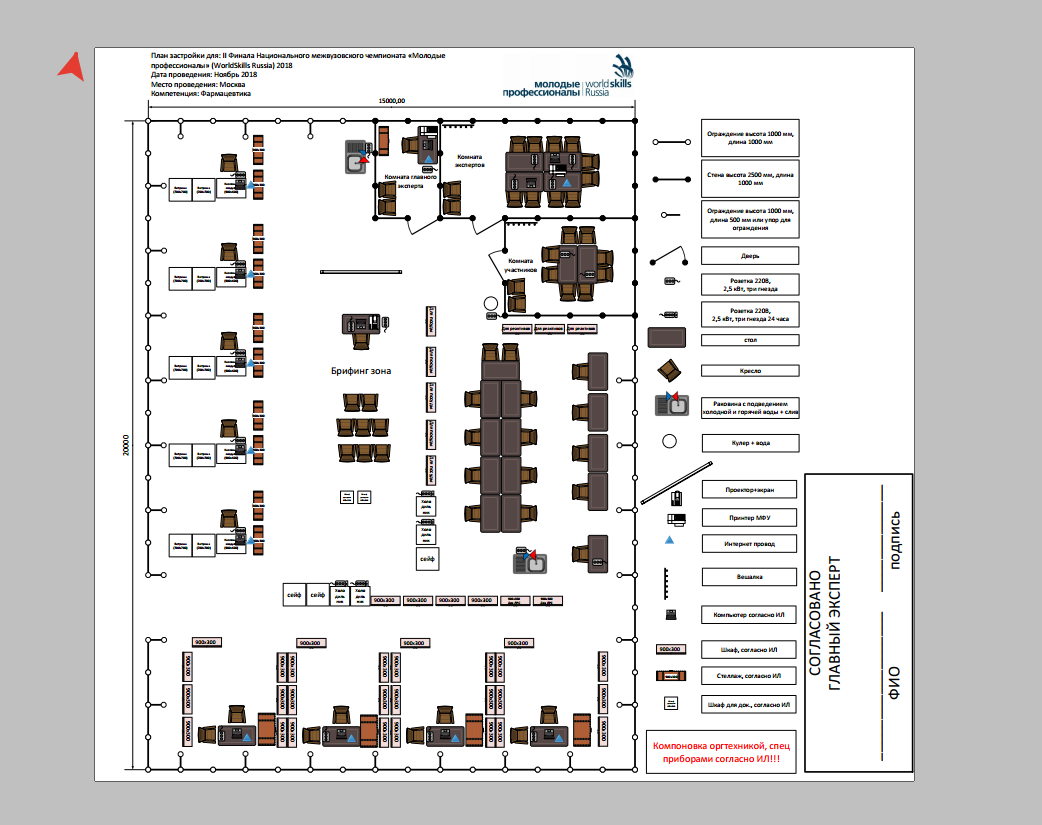 9. ОСОБЫЕ ПРАВИЛА ВОЗРАСТНОЙ ГРУППЫ 14-16 ЛЕТВремя на выполнения задания не должны превышать 4 часов в день.При разработке Конкурсного задания и Схемы оценки необходимо учитывать специфику и ограничения применяемой техники безопасности и охраны труда для данной возрастной группы. Так же необходимо учитывать антропометрические, психофизиологические и психологические особенности данной возрастной группы. Тем самым Конкурсное задание и Схема оценки может затрагивать не все блоки и поля WSSS в зависимости от специфики компетенции.Ниже приведены пункты в которых присутствуют изменения:4.7. ИСПОЛЬЗОВАНИЕ ИЗМЕРИМЫХ И СУДЕЙСКИХ ОЦЕНОКОкончательное понимание по измеримым и судейским оценкам будет доступно, когда утверждена Схема оценки и Конкурсное задание. Приведенная таблица содержит приблизительную информацию и служит для разработки Оценочной схемы и Конкурсного задания.              В таблице критериев в данной возрастной группы модуль 3 «Подготовка помещений фармацевтической организации. Оформление витрин. Выкладка товаров аптечного ассортимента. Фармацевтическое консультирование потребителей и отпуск лекарственных препаратов, лекарственного растительного сырья и других товаров аптечного ассортимента населению. Фармацевтическая экспертиза рецепта» разбит на два модуля: модуль С «Подготовка помещений фармацевтической организации. Подготовка витрин к работе с покупателями. Оформление витрин. Выкладка товаров аптечного ассортимента и пополнение товарных запасов» и модуль D «Подготовка помещений фармацевтической организации. Фармацевтическое консультирование потребителей и отпуск лекарственных препаратов, лекарственного растительного сырья и других товаров аптечного ассортимента населению. Фармацевтическая экспертиза рецепта».4.8 СПЕЦИФИКАЦИЯ ОЦЕНКИ КОМПЕТЕНЦИИОценка Конкурсного задания будет основываться на следующих критериях (модулях):А. «Подготовка помещений фармацевтической организации. Приемочный контроль, хранение и первичный учет лекарственных препаратов, лекарственного растительного сырья и товаров аптечного ассортимента».В. «Подготовка помещений фармацевтической организации. Изготовление лекарственных препаратов по рецепту врачей и требованиям медицинских и ветеринарных организаций».C. «Подготовка помещений фармацевтической организации. Подготовка витрин к работе с покупателями. Оформление витрин. Выкладка товаров аптечного ассортимента и пополнение товарных запасов».D. «Подготовка помещений фармацевтической организации. Фармацевтическое консультирование потребителей и отпуск лекарственных препаратов, лекарственного растительного сырья и других товаров аптечного ассортимента населению. Фармацевтическая экспертиза рецепта».После каждого выполненного модуля экспертам дается еще 60 минут времени, чтобы завершить выставление оценок, если какие-то критерии вызывали сомнения.5.1. ОСНОВНЫЕ ТРЕБОВАНИЯКонкурсные задания предоставляются участникам в виде модулей:Модуль 1 – неподготовленное рабочее место, список поставки и/или набор муляжей лекарственных препаратов и товаров аптечного ассортимента; пакет сопроводительных документов; журналы учета движения товаров и акты – в электронном виде на ПК или распечатаны.Модуль 2 – рецепт на бланке; журналы учета проведения обязательных видов контроля; все необходимое для изготовления лекарственной формы по предоставленной прописи.Модуль 3- аптечная витрина и стеллаж с лекарственными препаратами/набором муляжей лекарственных препаратов, с нарушением товарного соседства и условий хранения лекарственных препаратов; три ситуационные задачи, одна из которых работа с рецептом.Модуль 4 - неподготовленное рабочее место и три разных покупателя (покупателей играют сами эксперты) с распечатанным рецептом, играющих разные жизненные ситуации.Продолжительность Конкурсного задания не должна быть менее 8 и более 12 часов.5.2. СТРУКТУРА КОНКУРСНОГО ЗАДАНИЯКонкурсное задание возрастной группы 14-16 лет не включает модуль 4 «Подготовка помещений фармацевтической организации. Промышленная фармацевтика.» и модуль 3 разбит на 2 модуля: на модуль С «Подготовка витрин к работе с покупателями. Оформление витрин. Выкладка товаров аптечного ассортимента и пополнение товарных запасов» и модуль D «Подготовка рабочего места к отпуску товаров аптечного ассортимента. Фармацевтическое консультирование потребителей и отпуск лекарственных препаратов, лекарственного растительного сырья и других товаров аптечного ассортимента населению. Фармацевтическая экспертиза рецепта».Конкурсное задание состоит из 4 независимых модулей.       Модуль 1.   «Подготовка помещений фармацевтической организации. Приемочный контроль, хранение и первичный учет лекарственных препаратов, лекарственного растительного сырья и товаров аптечного ассортимента».В ходе выполнения задания участникам необходимо проверить помещения на соответствие санитарным требованиям и используемого оборудования на предмет исправности, наличие контрольно-измерительных приборов, проверить и зарегистрировать параметры воздуха в помещениях фармацевтической организации и температуры в холодильном оборудовании, выполнить санитарные и корпоративные требования по личной гигиене и специальной одежде, подготовить необходимую нормативную документацию для работы. Так же в ходе выполнения задания участникам необходимо выполнить приемку партии лекарственных препаратов и товаров аптечного ассортимента: осуществить приемочный контроль, проверить сопроводительные документы; в случае поступления недоброкачественных товаров оформить это документально. Предоставляется один список поставки.Список поставки, который предоставляют участнику определяются экспертами в день проведения соревнования. Осуществив прием и оприходование поставки участники должны распределить полученные лекарственные препараты и товары аптечного ассортимента по местам хранения, проверить соблюдены ли условия хранения препаратов и товаров различных групп хранения.Модуль 2. «Изготовление лекарственных форм по рецепту».Участнику предоставляется рецепт(ы) на изготовление индивидуальной лекарственной формы. Лекарственная форма может быть жидкой, твердой и(или) мягкой. В ходе выполнения задания участник должен принять рецепт(ы), рассчитать необходимое количество компонентов и вспомогательных веществ, продумать технологию изготовления, подобрать посуду и вспомогательные материалы, изготовить данную лекарственную форму(ы), оформить к отпуску. Вариантов рецепта 3. Какую лекарственную форму и по какому рецепту будут изготавливать участники определяется экспертами в день проведения соревнований.После изготовления лекарственной формы участникам необходимо провести три вида обязательного контроля качества – письменный (оформление паспорта), органолептический, контроль при отпуске.    Модуль 3. «Подготовка витрин к работе с покупателями. Оформление витрин. Выкладка товаров аптечного ассортимента и пополнение товарных запасов». В ходе выполнения задания участникам необходимо проверить помещения торгового зала на соответствие санитарным требованиям и используемого оборудования на предмет исправности, выполнить санитарные и корпоративные требования по личной гигиене и специальной одежде. Участникам необходимо подготовить витрины и стеллажи торгового зала для работы с клиентами аптечной организации. Поправить существующую выкладку или предложить свой вариант оформления данной витрины или стеллажа, используя правила мерчандайзинга. Найти и исправить ошибки товарного соседства, ошибки на соответствие условий хранения препаратов и пополнить товарные запасы предложенным индивидуальным набором.Модуль 4. «Подготовка рабочего места к отпуску товаров аптечного ассортимента. Фармацевтическое консультирование потребителей и отпуск лекарственных препаратов, лекарственного растительного сырья и других товаров аптечного ассортимента населению. Фармацевтическая экспертиза рецепта». В ходе выполнения задания участникам необходимо подготовить рабочее место по отпуску товаров аптечного ассортимента, открыть смену для работы на расчетно-кассовом оборудовании, оформить журналы необходимые при работе по отпуску товаров аптечного ассортимента. Участникам будут представлены две ситуационные задачи, моделирующие обращение посетителя аптеки за фармацевтической помощью и консультацией. При отпуске товаров аптечного ассортимента необходимо будет произвести расчетно-кассовые операции с покупателем и провести консультирование клиентов.Первая задача – предусматривает обращение посетителя с рецептом от врача. Необходимо будет озвучить решение по отпуску или не отпуску по предъявленному рецепту, предложить препараты разных торговых наименований по выписанному в рецепте МНН, если такие есть в аптеке, озвучить все обязательные реквизиты предложенного рецептурного бланка. Рецепт(ы) для выполнения задания предоставляется экспертами в день проведения соревнований.Вторая задача – проконсультировать и произвести отпуск товаров аптечного ассортимента, при обращении клиента с просьбой об оказании первой помощи в домашних условиях. Рецепт(ы) для выполнения задания предоставляется экспертами в день проведения соревнований. Третья задача– проконсультировать и произвести отпуск безрецептурных товаров аптечного ассортимента по запросу посетителя, выяснив все симптомы.В конкурсном задании в модуле 4 «Подготовка рабочего места к отпуску товаров аптечного ассортимента. Фармацевтическое консультирование потребителей и отпуск лекарственных препаратов, лекарственного растительного сырья и других товаров аптечного ассортимента населению. Фармацевтическая экспертиза рецепта» одна из ситуационных задач предполагает работу с рецептом. 10. ОСОБЫЕ ПРАВИЛА ВОЗРАСТНОЙ ГРУППЫ 50+Время на выполнения задания не должны быть менее 4 часов за один модуль. Тем самым Конкурсное задание и Схема оценки может затрагивать не все блоки и поля WSSS в зависимости от специфики компетенции.Ниже приведены пункты в которых присутствуют изменения:4.7. ИСПОЛЬЗОВАНИЕ ИЗМЕРИМЫХ И СУДЕЙСКИХ ОЦЕНОКОкончательное понимание по измеримым и судейским оценкам будет доступно, когда утверждена Схема оценки и Конкурсное задание. Приведенная таблица содержит приблизительную информацию и служит для разработки Оценочной схемы и Конкурсного задания.  В таблице критериев данной возрастной группы модуль 4 «Подготовка помещений фармацевтической организации. Промышленная фармацевтика.» не выполняется. Для выполнения конкурсного задания остаются три независимых модуля.4.8. СПЕЦИФИКАЦИЯ ОЦЕНКИ КОМПЕТЕНЦИИОценка Конкурсного задания будет основываться на следующих критериях (модулях):А. «Подготовка помещений фармацевтической организации. Приемочный контроль, хранение и первичный учет лекарственных препаратов, лекарственного растительного сырья и товаров аптечного ассортимента».В. «Подготовка помещений фармацевтической организации. Изготовление лекарственных препаратов по рецепту врачей и требованиям медицинских и ветеринарных организаций».C. «Подготовка помещений фармацевтической организации. Оформление витрин. Выкладка товаров аптечного ассортимента. Фармацевтическое консультирование потребителей и отпуск лекарственных препаратов, лекарственного растительного сырья и других товаров аптечного ассортимента населению. Фармацевтическая экспертиза рецепта».После каждого выполненного модуля экспертам дается еще 60 минут времени, чтобы завершить выставление оценок, если какие-то критерии вызывали сомнения.  5.1. ОСНОВНЫЕ ТРЕБОВАНИЯКонкурсные задания предоставляются участникам в виде модулей:Модуль 1 – неподготовленное рабочее место, список поставки и/или набор муляжей лекарственных препаратов и товаров аптечного ассортимента; пакет сопроводительных документов; журналы учета движения товаров и акты – в электронном виде на ПК или распечатаны.Модуль 2 – рецепт на бланке; журналы учета проведения обязательных видов контроля; все необходимое для изготовления лекарственной формы по предоставленной прописи.Модуль 3- аптечная витрина и стеллаж с лекарственными препаратами/набором муляжей лекарственных препаратов, с нарушением товарного соседства и условий хранения лекарственных препаратов; разные ситуационные задачи с покупателями (покупателей играют сами эксперты), играющих разные жизненные ситуации.Продолжительность Конкурсного задания не должна быть менее 15 и более 22 часов.5.2. СТРУКТУРА КОНКУРСНОГО ЗАДАНИЯКонкурсное задание возрастной группы 50+ лет не включает модуль 4 «Подготовка помещений фармацевтической организации. Промышленная фармацевтика.». Конкурсное задание включает 3 независимых модуля.Модуль 1.   «Подготовка помещений фармацевтической организации. Приемочный контроль, хранение и первичный учет лекарственных препаратов, лекарственного растительного сырья и товаров аптечного ассортимента».В ходе выполнения задания участникам необходимо проверить помещения на соответствие санитарным требованиям и используемого оборудования на предмет исправности, наличие контрольно-измерительных приборов, проверить и зарегистрировать параметры воздуха в помещениях фармацевтической организации и температуры в холодильном оборудовании, выполнить санитарные и корпоративные требования по личной гигиене и специальной одежде, подготовить необходимую нормативную документацию необходимую для работы. Так же в ходе выполнения задания участникам необходимо выполнить приемку партии лекарственных препаратов и товаров аптечного ассортимента: осуществить приемочный контроль, проверить сопроводительные документы, оформить учетные документы движения товара; в случае поступления недоброкачественных товаров оформить это документально. Предоставляется один список поставки.Список поставки, который предоставляют участнику определяются экспертами в день проведения соревнования. Осуществив прием и оприходование поставки участники должны распределить полученные лекарственные препараты и товары аптечного ассортимента по местам хранения, проверить соблюдены ли условия хранения препаратов и товаров различных групп хранения.Модуль 2. «Подготовка помещений фармацевтической организации. Изготовление лекарственных препаратов по рецепту врачей и требованиям медицинских и ветеринарных организаций»Участнику предоставляется рецепт(ы) на изготовление индивидуальной лекарственной формы. Участник готовит рабочее место перед изготовлением, оформляет необходимые журналы. Лекарственная форма может быть жидкой, твердой и(или) мягкой. В ходе выполнения задания участник должен принять рецепт(ы), протаксировать, рассчитать необходимое количество компонентов и вспомогательных веществ, продумать технологию изготовления, подобрать посуду и вспомогательные материалы, выбрать рабочее место по изготовлению, изготовить данную лекарственную форму(ы), оформить к отпуску. Вариантов рецепта 3 для каждого вида лекарственной формы (всего 9). Какую лекарственную форму(ы) и по какому рецепту будут изготавливать участники определяется экспертами в день проведения соревнований.После изготовления лекарственной формы участникам необходимо провести три вида обязательного контроля качества – письменный (оформление паспорта), органолептический, контроль при отпуске.    Модуль 3. «Подготовка помещений фармацевтической организации. Оформление витрин. Выкладка товаров аптечного ассортимента. Фармацевтическое консультирование потребителей и отпуск лекарственных препаратов, лекарственного растительного сырья и других товаров аптечного ассортимента населению. Фармацевтическая экспертиза рецепта».В ходе выполнения задания участникам необходимо проверить помещения, в том числе торгового зала, на соответствие санитарным требованиям и используемого оборудования на предмет исправности, наличие контрольно-измерительных приборов, расчетно-кассового оборудования, проверить и зарегистрировать параметры воздуха в помещениях фармацевтической организации и температуры в холодильном оборудовании, выполнить санитарные и корпоративные требования по личной гигиене и специальной одежде, пополнить товарные запасы в торговом зале, поправить выкладку на витрине, найти ошибки товарного соседства, подготовить необходимую нормативную документацию необходимую для работы. Участникам будут представлены ситуационные задачи в количестве от 5 до 15, моделирующие обращение посетителя аптеки за фармацевтической помощью и консультацией Первая задача -  обращение с назначением врача (рецептом), предусматривающим отпуск препарата, подлежащего рецептурному отпуску или препарата, находящегося на предметно-количественном учете. Участнику необходимо проверить правильность оформления рецепта, провести его фармацевтическую экспертизу, отпустить препарат с использование программного обеспечения аптеки и контрольно-кассовой техники. Вариантов рецептов 6. Какой из рецептов будет предоставлен определяется экспертами в день проведения соревнований.Вторая задача – обращение посетителя с рецептом на препарат не подлежащего ПКУ. Участнику необходимо предложить все синонимы, имеющиеся в аптеке, дать обоснованную рекомендацию при отпуске и отпустить препарат с использование программного обеспечения аптеки и контрольно-кассовой техники. Вариантов рецептов 3. Какой из рецептов будет предоставлен определяется экспертами в день проведения соревнований.Третья задача – обращение посетителя за фармацевтической помощью или консультацией по заготовке и использованию ЛРС, по подбору симптоматических лекарственных средств безрецептурного отпуска, по побочным действиям лекарственных средств или комбинирования препаратов. Вариантов задания 3. Какой из них будет предоставлен участникам определяется экспертами в день проведения соревнований.Разработано экспертом WSR:Корневой эксперт Усатова Светлана ГеннадьевнаРазделРазделВажность(%)1Организация рабочего места, ОТ и ТБ9Специалист должен знать и понимать:Требования охраны труда и промышленной безопасности Значение и принцип пожарной безопасности, порядок действия при чрезвычайных ситуацияхУход и техническое обслуживание оборудования и материалов фармацевтической организации и АСС (автоматизированного аптечного склада)Основные принципы безопасной работы с химическими веществами Важность поддержания рабочего места в надлежащем состоянииЗначимость планирования всего рабочего процесса, как выстраивать эффективную работу и распределять рабочее времяОсобенности подготовки перед работой всех помещений фармацевтической организации и своего рабочего местаОсобенности предпродажной подготовки товараЭлементы мерчандайзинга при выкладке товара в торговом залеСпециалист должен уметь:Соблюдать требования по охране труда и промышленной безопасностиСоблюдать требования по пожарной безопасностиПравильно выбирать, применять, очищать все материалы и оборудование при эксплуатацииПрименять средства индивидуальной защитыОрганизовывать рабочее место для максимально эффективной работыЭффективно использовать времяОсуществлять предпродажную подготовку лекарственных препаратов и других товаров аптечного ассортиментаОсуществлять выкладку товара в торговом зале2Приемочный контроль и хранение лекарственных препаратов, лекарственного растительного сырья и товаров аптечного ассортимента22Специалист должен знать и понимать:Важность осуществления приемочного контроляУсловия хранения лекарственных препаратов, в том числе, находящихся на предметно-количественном учете, иммунобиологических лекарственных препаратов и медицинских пиявок, медицинских изделий, лекарственного растительного сырья и других товаров аптечного ассортиментаУсловия транспортировки термолабильных лекарственных средств по «холодовой цепи» Требования к качеству лекарственных средств по показателям описание, упаковка, маркировка Порядок действий при поступлении недоброкачественных, фальсифицированных и контрафактных лекарственных средствНазначение карантинной зоны в фармацевтической организацииФакторы, влияющие на условия хранения товаров аптечного ассортимента Специалист должен уметь:Оценивать маркировку, упаковку и внешний вид лекарственных средств и других товаров аптечного ассортиментаОбеспечить условия хранения лекарственных препаратов, в том числе, находящихся на предметно-количественном учете, иммунобиологических лекарственных препаратов и медицинских пиявок, медицинских изделий, лекарственного растительного сырья и других товаров аптечного ассортиментаОсуществлять приемку товара классическим способом и с помощью ААС(автоматизированный аптечный склад)Размещать лекарственные средства, изделия медицинского назначения и другие товары аптечного ассортимента в соответствии с правилами их храненияВыявлять и принимать соответствующие меры по устранению недоброкачественных, фальсифицированных и контрафактных лекарственных средств Обеспечить условия хранения термолабильных лекарственных препаратов в соответствии с их маркировкойМаркировать недоброкачественное лекарственное средство и помещать в карантинную зону3Изготовление/производство лекарственных препаратов по рецепту врачей и требованиям медицинских организаций23Специалист должен знать и понимать:Физико-химические и органолептические свойства лекарственных средств, их физическая и химическая совместимостьАлгоритм изготовления твердых, жидких, мягких, стерильных и асептических лекарственных формАлгоритм изготовления концентрированных растворов, полуфабрикатов, внутриаптечной заготовки и фасовки лекарственных препаратовАлгоритм проведения разных видов внутриаптечного контроля в процессе изготовления ЛПСвойства и назначение фармацевтических субстанций и вспомогательных веществ, используемых при изготовлении/производстве ЛП Правила оформления изготовленных лекарственных форм, в том числе предупредительными надписямиВспомогательные материалы, инструменты, приспособления, используемые при изготовлении лекарственных препаратов в фармацевтических организацияхСпециалист должен уметь:Готовить различные виды лекарственных форм в соответствии с физико-химическими и органолептическими свойствами и их химической совместимостьюГотовить концентрированные растворы, полуфабрикаты, внутриаптечную заготовкуФасовать лекарственные препаратыОформлять и маркировать изготовленные лекарственные препараты, в том числе необходимыми предупредительными надписями и этикеткамиПроводить внутриаптечный контроль при изготовленииПользоваться вспомогательными материалами, инструментами, лабораторным и технологическим оборудованием при изготовлении лекарственных препаратов4Фармацевтическое консультирование потребителей и отпуск лекарственных препаратов, лекарственного растительного сырья и других товаров аптечного ассортимента населению. 16Специалист должен знать и понимать:Основы делового общения и культуры, профессиональной психологии и этикиОсобенности восприятия информации людьми различных национальностей и конфессийАналоги лекарственных препаратов в рамках фармакологической группы и по кодам анатомо-терапевтическо-химической классификацииПорядок действий при осуществлении подбора синонимов ЛП в рамках одного МННОптовую, розничную торговлю, отпуск лекарственных препаратов и других товаров аптечного ассортиментаПорядок действий при обращении клиентов на обмен/возврат товара аптечного ассортиментаПорядок действий при обращении клиентов с информацией о незарегистрированных побочных действиях лекарственных препаратовОсобенности рационального применения лекарственных препаратов: дозирования, совместимости и взаимодействия, в том числе, с пищей, с другими лекарственными препаратами, условия хранения в домашних условияхОсобенности оказания первой помощи в фармацевтической организацииОбоснованные рекомендации при отпуске товаров аптечного ассортимента и особенности использования товаров в домашних условиях3Специалист должен уметь:Строить профессиональное общение с соблюдением делового этикета и фармацевтической деонтологииСтроить диалог с людьми различных национальностей и конфессийОтпускать лекарственные препараты населению и медицинским организациям, включая перечень лекарственных препаратов, подлежащих предметно-количественному учетуОсуществлять синонимичную замену ЛП в рамках одного МННЗаполнять установленную форму по побочным действиям лекарственных препаратов по жалобам потребителейОказывать консультативную помощь по дозированию, совместимости и взаимодействию, в том числе с пищей, лекарственных препаратов, условиям хранения в домашних условияхОказывать первую помощь пострадавшим Осуществлять в установленном порядке оптовую торговлю лекарственных средств потребителям Осуществлять устные коммуникации в общении с коллегами и потребителямиОсуществлять обмен/возврат товаров аптечного ассортимента или аргументировать отказ данной операции5Работа с документацией (первичный учет, фармацевтическая экспертиза рецепта, законодательная и нормативно-правовая база)17Специалист должен знать и понимать:Законодательную и иную нормативно-правовую базу, регулирующую обращение лекарственных средств и других товаров аптечного ассортиментаИнструкции по санитарному режиму аптечных организаций и санитарно-эпидемиологические требования к эксплуатации помещенийВиды и назначение журналов (регистрации параметров воздуха в фармацевтической организации, температурного режима холодильного оборудования, учета сроков годности лекарственных препаратов, журналы учета операций, связанных с обращением лекарственных средств, журнал приемочного контроля, журнал учета лабораторно-фасовочных работ, журнал регистрации результатов органолептического, физического и химического лекарственных препаратов, журнал регистрации результатов контроля воды очищенной, журнал результатов контроля лекарственных средств на подлинность, журнал учета рецептуры и др.)Перечень товаров, разрешенных к реализации в аптечных организациях Правила ценообразования на лекарственные средстваСостав и структуру сопроводительных документов от поставщикаСтруктура и состав отчетной документацииПеречень жизненно необходимых и важнейших лекарственных препаратов для медицинского примененияТребования и порядок ведения предметно-количественного учета лекарственных средствПравила оформления карантинных зон и других зон для размещения и хранения товаров аптечного ассортиментаПорядок учета движения товара, установленный в организацииПорядок учета лекарственных средств с ограниченным сроком годностиПравила выполнения расчетов по определению массы/объема ингредиентов лекарственного препарата в соответствии с прописью при изготовленииНоменклатуру зарегистрированных в установленном порядке лекарственных субстанций и вспомогательных веществНормы отпуска наркотических и психотропных веществ и их прекурсоров, а также препаратов подлежащих ПКУПравила оформления рецептов на лекарственные препараты, лечебное питание и медицинские изделияОсобенности оформления возврата лекарственных средств и других товаров аптечного ассортимента от потребителей или возврат/претензия поставщику лекарственных средствСпециалист должен уметь:Использовать в работе законодательные и нормативно-правовые акты, регулирующие обращение лекарственных средств и других товаров аптечного ассортиментаИспользовать в работе инструкции по санитарному режиму и соблюдать санитарно-эпидемиологические требования аптечных организацийВести журналы (регистрации параметров воздуха фармацевтической организации, учета сроков годности лекарственных препаратов, учета операций, связанных с обращением лекарственных средств, журнал приемочного контроля и др.)Составлять заявки на товары, разрешенные к реализации в аптечных организацияхОформлять отчетные документыПроводить проверку сопроводительных документов по составу, оформлению и комплектности перед приемочным контролемПроверять соответствие цен на жизненно необходимые и важнейшие лекарственные препараты для медицинского применения государственному реестру предельных отпускных ценВести предметно-количественный учет лекарственных средствВести учет наркотических, психотропных веществ и их прекурсоровОформлять карантинные зоны и другие зоны размещения и хранения товаров аптечного ассортиментаОформлять документацию установленного образца по изъятию из обращения лекарственных средств и акта возврата поставщику других товаров аптечного ассортиментаВести учет движения товара, установленный в организацииВести учет лекарственных средств с ограниченным сроком годностиДокументально оформлять перед отпуском ЛФ изготовленные в аптечной организацииПроводить обязательные расчеты, в том числе по установленным нормам отпуска наркотических средств, психотропных и сильнодействующих веществ перед изготовлением ЛФВизуально оценивать рецепт на соответствие установленным требованиям и проводить фармацевтическую экспертизу рецептаОформлять заявки потребителей по наименованиям, дозировкам, количеству и кратности заводским упаковкам в дефектурный журналОформлять документальный возврат/обмен лекарственных средств и других товаров аптечного ассортимента от потребителей или с поставщиком6Работа в аптечной программе и ИКТ13Специалист должен знать и понимать:Информационные системы и оборудование информационных технологий, используемые в фармацевтической организацииТехнический язык, присущий данной компетенцииБазовые знания информационных технологийОбласть действия и пределы используемых технологий и методовВзаимосвязь аптечной программы и действий ААСНазначение и использование ААС (автоматизированного аптечного склада)Алгоритм работы на ААСВвод в эксплуатацию ААС (автоматизированного аптечного склада) и интеграцию датчиковМетоды и альтернативы регулировки, и устранение возникших программных ошибокСтратегии решения программных проблемКритерии и методы эксплуатационных тестовых прогонов на ААССостав, оформление и содержание электронной заявкиФункционал аптечной программыПорядок ведения кассовых операций и денежных расчетов с покупателем в аптечной программеСпецифику работу программы для презентаций Microsoft PowerPointСпециалист должен уметь:Использовать фармацевтические информационные ресурсы и специализированное оборудование с программами для мониторинга забракованных серий лекарственных средств и других товаров аптечного ассортимента в организацииПонимать технический язык, присущий компетенции и технологииОсуществлять надежную и безопасную эксплуатацию оборудования, при изменяющихся режимахДемонстрировать ввод в эксплуатацию ААС и правильно интерпретировать сигнальные датчикиДемонстрировать альтернативные методы регулировки и возможные способы устранения возникающих программных ошибок Демонстрировать способы решения проблем при выполнении заданияДемонстрировать базовые знания информационных технологийОсуществлять тестовый запуск ААСВыполнять все рабочие операции ААСОриентироваться в аптечной программе для решения всех поставленных задачВнимательно и аккуратно использовать ААС, при осуществлении автоматической приемки, размещения по местам хранения и автоматизированной подачи на отпускПонимать последовательность операций на ААСФормировать и отправлять электронные заявки в аптечной программеПроводить кассовые операции и денежный расчет, пользуясь расчетно-кассовым оборудованиемСоздавать презентации в Microsoft PowerPointВсего100КритерийКритерийКритерийКритерийКритерийКритерийКритерийКритерийКритерийКритерийИтого баллов за раздел WSSSИтого баллов за раздел WSSSБАЛЛЫ СПЕЦИФИКАЦИИ СТАНДАРТОВ WORLDSKILLS НА КАЖДЫЙ РАЗДЕЛВЕЛИЧИНА ОТКЛОНЕНИЯРазделы Спецификации стандарта WS (WSSS)ABCDРазделы Спецификации стандарта WS (WSSS)10,42,652,33,08,3590Разделы Спецификации стандарта WS (WSSS)217,102,52,021,6220Разделы Спецификации стандарта WS (WSSS)322,9022,9230Разделы Спецификации стандарта WS (WSSS)41616160Разделы Спецификации стандарта WS (WSSS)554,95817,95170Разделы Спецификации стандарта WS (WSSS)623,28,013,2130Итого баллов за критерий24,5030,532131001000КритерийКритерийБаллыБаллыБаллыМнение судейИзмеримаяВсегоAПодготовка помещений фармацевтической организации. Приемочный контроль, хранение и первичный учет лекарственных препаратов, лекарственного растительного сырья и товаров аптечного ассортимента816,524,5BПодготовка помещений фармацевтической организации. Изготовление лекарственных препаратов по рецепту врачей и требованиям медицинских и ветеринарных организаций.30,530,5CПодготовка помещений фармацевтической организации. Оформление витрин. Выкладка товаров аптечного ассортимента. Фармацевтическое консультирование потребителей и отпуск лекарственных препаратов, лекарственного растительного сырья и других товаров аптечного ассортимента населению. Фармацевтическая экспертиза рецепта.42832DПодготовка помещений фармацевтической организации. Промышленная фармацевтика. 1313Всего1288100Временные рамкиЛокальный чемпионатОтборочный чемпионатНациональный чемпионатШаблон Конкурсного заданияБерётся в исходном виде с форума экспертов задание предыдущего Национального чемпионатаБерётся в исходном виде с форума экспертов задание предыдущего Национального чемпионатаРазрабатывается на основе предыдущего чемпионата с учётом всего опыта проведения соревнований по компетенции и отраслевых стандартов за 6 месяцев до чемпионатаУтверждение Главного эксперта чемпионата, ответственного за разработку КЗЗа 2 месяца до чемпионатаЗа 3 месяца до чемпионатаЗа 4 месяца до чемпионатаПубликация КЗ (если применимо)За 1 месяц до чемпионатаЗа 1 месяц до чемпионатаЗа 1 месяц до чемпионатаВнесение и согласование с Менеджером компетенции 30% изменений в КЗВ день С-2В день С-2В день С-2Внесение предложений  на Форум экспертов о модернизации КЗ, КО, ИЛ, ТО, ПЗ, ОТВ день С+1В день С+1В день С+1КритерийКритерийБаллыБаллыБаллыМнение судейИзмеримаяВсегоAПодготовка помещений фармацевтической организации. Приемочный контроль, хранение и первичный учет лекарственных препаратов, лекарственного растительного сырья и товаров аптечного ассортимента24,524,5BПодготовка помещений фармацевтической организации. Изготовление лекарственных препаратов по рецепту врачей и требованиям медицинских и ветеринарных организаций.30,530,5CПодготовка помещений фармацевтической организации. Подготовка витрин к работе с покупателями. Оформление витрин. Выкладка товаров аптечного ассортимента и пополнение товарных запасов.1616DПодготовка помещений фармацевтической организации. Фармацевтическое консультирование потребителей и отпуск лекарственных препаратов, лекарственного растительного сырья и других товаров аптечного ассортимента населению. Фармацевтическая экспертиза рецепта.1616Всего8787КритерийКритерийБаллыБаллыБаллыМнение судейИзмеримаяВсегоAПодготовка помещений фармацевтической организации. Приемочный контроль, хранение и первичный учет лекарственных препаратов, лекарственного растительного сырья и товаров аптечного ассортимента1311,5024,5BПодготовка помещений фармацевтической организации. Изготовление лекарственных препаратов по рецепту врачей и требованиям медицинских и ветеринарных организаций.129,5030,5CПодготовка помещений фармацевтической организации. Оформление витрин. Выкладка товаров аптечного ассортимента. Фармацевтическое консультирование потребителей и отпуск лекарственных препаратов, лекарственного растительного сырья и других товаров аптечного ассортимента населению. Фармацевтическая экспертиза рецепта.171532Всего3169 87